ПРЕСС-РЕЛИЗВышел трейлер нового полнометражного мультфильма «Плюшевый Бум!»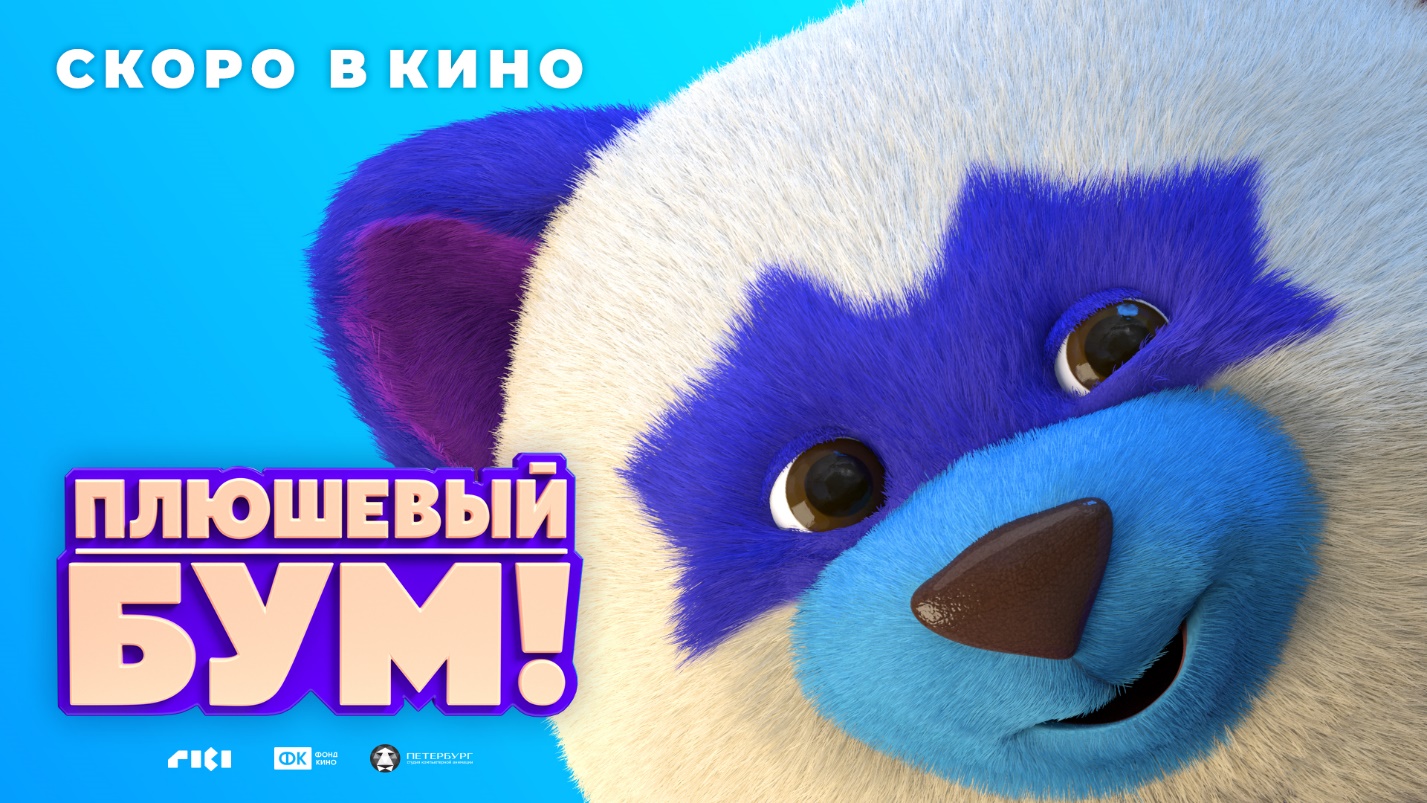 Медиа (постеры, кадры из фильма): https://disk.yandex.ru/d/NUzZJy3OTsrVIQ?w=1Ссылка на трейлер: https://www.youtube.com/watch?v=xuhJj3WbV7c&feature=youtu.be25 февраля 2021 г. – Осенью 2021 года в российский прокат выйдет полнометражный мультфильм «Плюшевый Бум!» от группы компаний «Рики», производства СКА «Петербург», при поддержке Фонда кино и в сотрудничестве с «Каропрокат». Официальный трейлер фильма опубликован сегодня на YouTube-канале «Рики». Приключенческая семейная комедия о похищении волшебного рубина вором Максом – новый проект от создателей проектов «Смешарики» и «Фиксики». Фильм «Плюшевый Бум!» был полностью снят в России одной из крупнейших российских анимационных студий – студией компьютерной анимации «Петербург», которая обеспечила успех сериалам «Смешарики», «Малышарики», «ПинКод» и «Тима и Тома». «Это первый полнометражный фильм студии «Петербург» после выхода полного метра «Смешарики.Дежавю», а также первый фильм, который не связан с круглыми героями. Вселенная наших анимационных персонажей разрастается, а это значит, что проектов становится больше. Сегодня мы одновременно работаем над анимационными сериалами и полнометражными фильмами, которые рассчитаны на широкую семейную аудиторию. Их создаёт команда, которая обеспечила успех таким флагманам российской анимации, как «Фиксики», «Смешарики» и «Малышарики», – комментирует генеральный продюсер группы компаний «Рики» Юлия Николаева.«Мы рады презентовать полнометражный мультфильм для семейного просмотра, который познакомит зрителей с новыми героями. Фильм станет доказательством того, что искренняя вера друг в друга, взаимовыручка и дружба, поможет преодолеть любые испытания. Приключенческая история, наполненная добрым юмором и захватывающими сюжетными поворотами, будет интересна детям и их родителям», – говорит продюсер фильма «Плюшевый Бум!» Елена Чиркова.АннотацияВор экстра-класса Макс похищает уникальный рубин, который собирается вывезти из страны. Для этого он прячет драгоценность внутри плюшевого мишки по имени Бум – популярную среди детей игрушку. Но всё идёт не по плану, когда мишка по ошибке попадает в магазин игрушек, а рубин оказывается магическим и оживляет всех его обитателей. Максу предстоит найти Бума и вернуть рубин. Охота начинается!Информация о фильмеПроизводство: группа компаний «Рики»Дистрибьютор: ООО «Каропрокат»Продюсеры: Илья Попов, Надежда Кузнецова, Елена ЧирковаРежиссёр-постановщик: Денис БеловВторой режиссер: Илья КуприяновАвторы сценария: Антон БорисовХронометраж: 70 минутЖанр: анимация, приключения, комедияТехнология: 3D (CGI)Возраст: 6+Роли озвучили: Михаил Хрусталёв, Ксения Бржезовская, Александра Борисова, Елена Шульман, Владимир Маслаков, Светлана Кузнецова, Марианна Мокшина, Валерий Соловьёв, Олег КуликовичПремьера: осень 2021 годаСправкаГруппа компаний «Рики» на протяжении 17 лет является одним из лидеров российского анимационного рынка с портфолио детских медиапроектов для широкой аудитории, включая такие известные анимационные бренды, как «Смешарики», «Фиксики», «ПинКод», «Малышарики», «Тима и Тома» и «Бодо Бородо». Сегодня в состав ГК «Рики» входит две анимационные студии – «Петербург» и «Аэроплан». Проекты транслируются в 100 странах мира и переведены на 50 языков и диалектов. С 2003 года произведено свыше 170 часов анимации.Екатерина Архипова+7 (911) 243 01 82Сайт: www.riki-group.ruFb: team.riki.teamTg: rikiteam